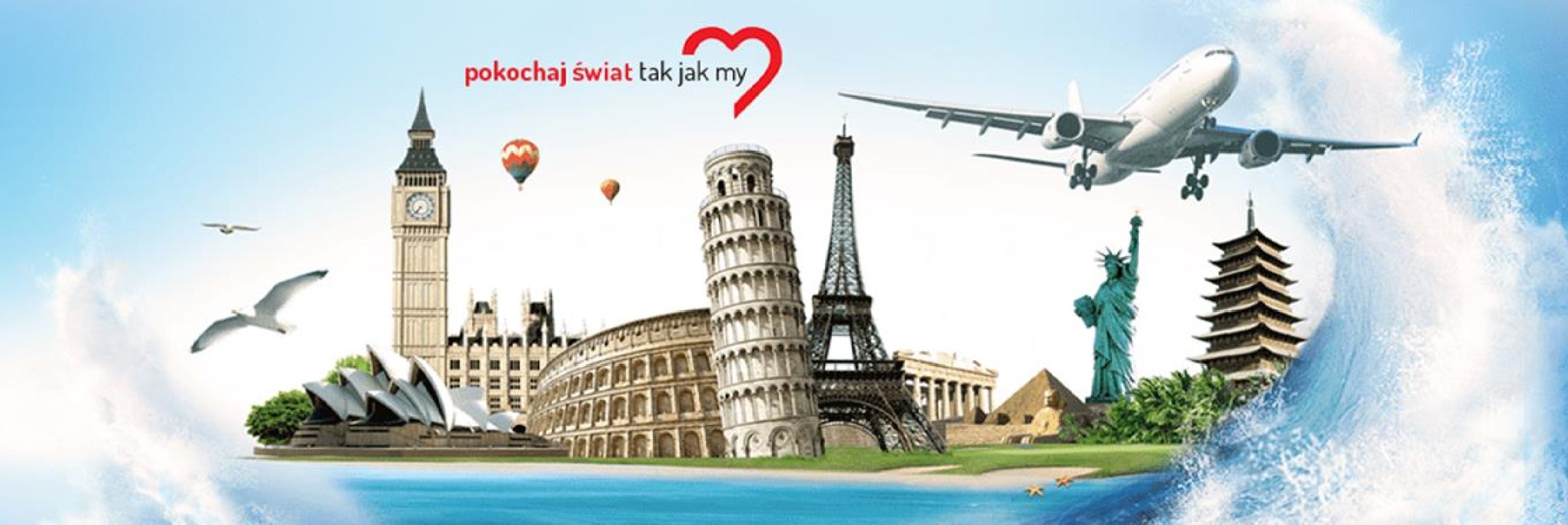 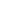 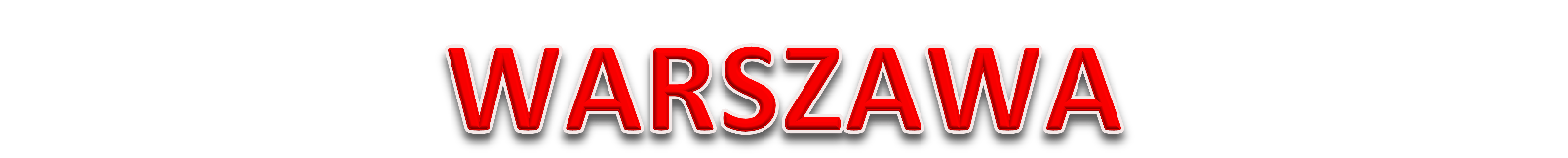 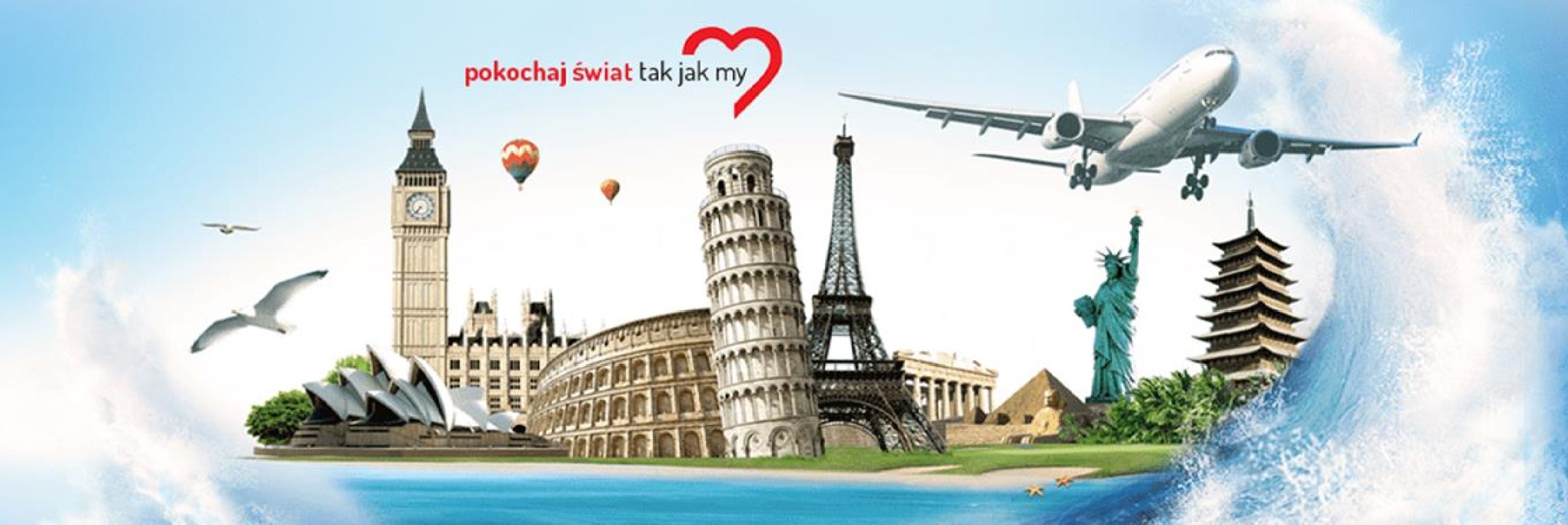 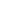 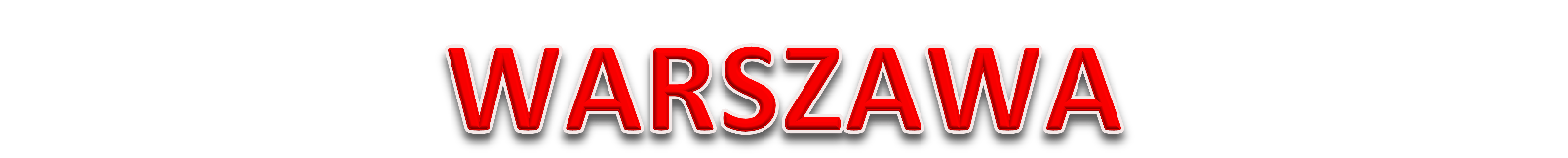 Termin: 12 grudnia 2019  PROGRAM WYCIECZKI: Godz. 6.15 Wyjazd spod szkoły. Przejazd do WARSZAWY: Godz. 8.20/8.40/9.00 do 11.00 Zwiedzanie MUZEUM POWSTANIA WARSZAWSKIEGO - Niezwykle ciekawe Muzeum Powstania  Warszawskiego otwarto w 60-tą rocznicę wybuchu Powstania podczas II wojny światowej. Muzeum jest wyrazem hołdu wobec tych, którzy walczyli za wolną Polskę i Warszawę. Muzeum w Warszawie poświęcono autentycznym, tragicznym wydarzeniom roku 1944. To ważne, by przemawiało również, a może szczególnie do młodego widza, dlatego Muzeum łączy historię z nowoczesnością, miejsce pamięci ze współczesnymi środkami prezentacji, by w ten sposób zakorzenić te wydarzenia we współczesnej świadomości narodowej. Godz. 12.15 – 13.15 STADIONU NARODOWEGO – TRASA „PIŁKARSKIE EMOCJE” - Chcesz przeżyć piłkarskie emocje? Marzysz o grze w piłkarskiej reprezentacji Polski? Chcesz choć na jeden dzień zamienić się miejscami z Robertem Lewandowskim, Grzegorzem Krychowiakiem czy Arkadiuszem Milikiem? Dzięki PGE Narodowemu jest to możliwe! Dziś to właśnie Ty jesteś gwiazdą najnowocześniejszego stadionu w Polsce. Podczas trasy zobaczysz m.in. pomieszczenia strefy zawodniczej, wykorzystywane podczas meczów reprezentacji Polski w piłce nożnej oraz centrum medialne PGE Narodowego, które przeznaczone jest dla dziennikarzy. Godz. 15.00 – 16.30 SEANS W KINIE 6 D – niesamowita i niezapomniana zabawa Godz. 19.00 Przyjazd pod szkołę. CENA ZAWIERA: Przejazd autokarem i busem Opłaty drogowe i parkingowe Bilety wstępu do MPW, na Stadion i do Kina Ubezpieczenie	 	 	 	 	 	 BIURO „ARTUR”  	 	 	 	 	 26-600 Radom ul. Czarnieckiego 58  	 	 	 	 	 	     